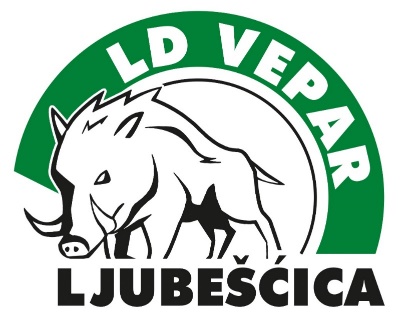 Pozivamo Vas na tradicionalni SAJAMSKI KUP u Ljubešćici koji će se i ove godine održati na streljani Budinec, LD „Vepar“ u Ljubešćiciu gađanju letećih meta u  DISCIPLINI TRAPProgram i propozicije: 09.10.2020. petak od 11-18 – službeni trening10.10.2020. subota od 9 sati – 3 x 25 meta natjecanjaFinale 25 meta / od nule / 1 metakPojedinačno i ekipno ( ekipa tri člana)Pristupnina 250 kn po strijelcuGađa se po pravilniku HSS-aPrijave se primaju do završetka I. serijeU slučaju potrebe, I. serija na american-trap streljani11.10.2020. nedjelja 8,30 sati – izvlačenje brojeva9 sati – 2 x 15 meta natjecanje -american trap i olimp. streljanaFinale 15 meta/ 2 metkaPojedinačno i ekipno (ekipa tri člana)Pristupnina 150,00 kn po ekipiGađa se prema pravilu HLS-a, sportskim stavom 15mPrijave se primaju do kraja prve serijeVažno: da bi u subotu bilo moguće ispucati 3 serije na olimp. streljani, početak pucanja je u 9.00 sati. Molimo Vas da svoje prijave izvršite prema programu. Naknadne prijave se ne primaju! Organizator je osigurao vrijedne nagrade, za šest prvoplasiranih pojedinaca i tri prvoplasirane ekipe, za svako natjecanje. Hrana i piće osigurani su na streljani.Za prijave i sve informacije obratite se na mobitel: Kruno Štriga 098/284-177, Dalibor Pokos 098/941-5024, Alvin Barjaktarević 095/196-4222 ili mail: alvinbarjaktarevic@gmail.com